Н. Ю. Куклина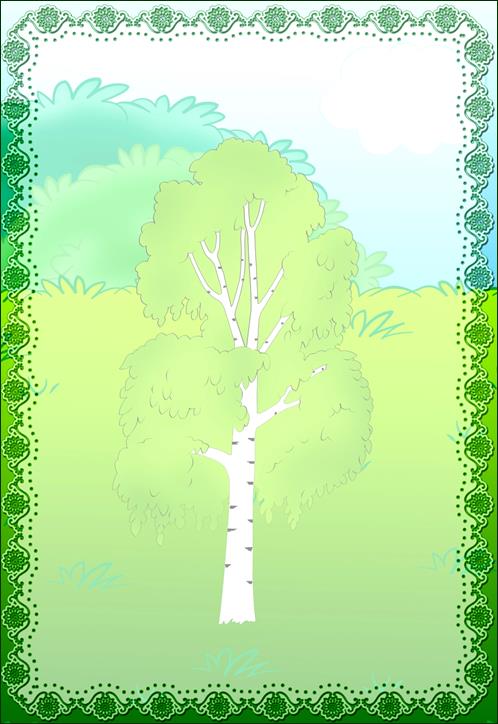 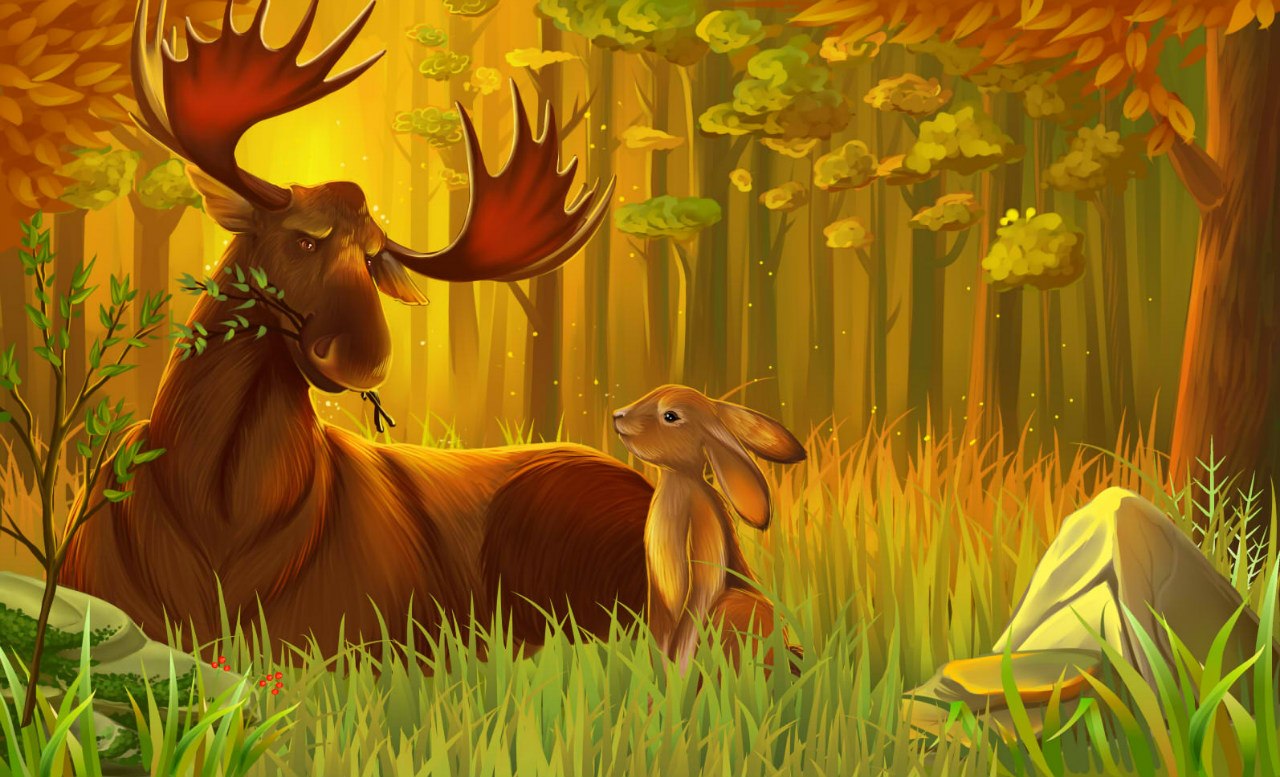 Сказкапро Зайку и ЛосяГде-то, на лесной лужайке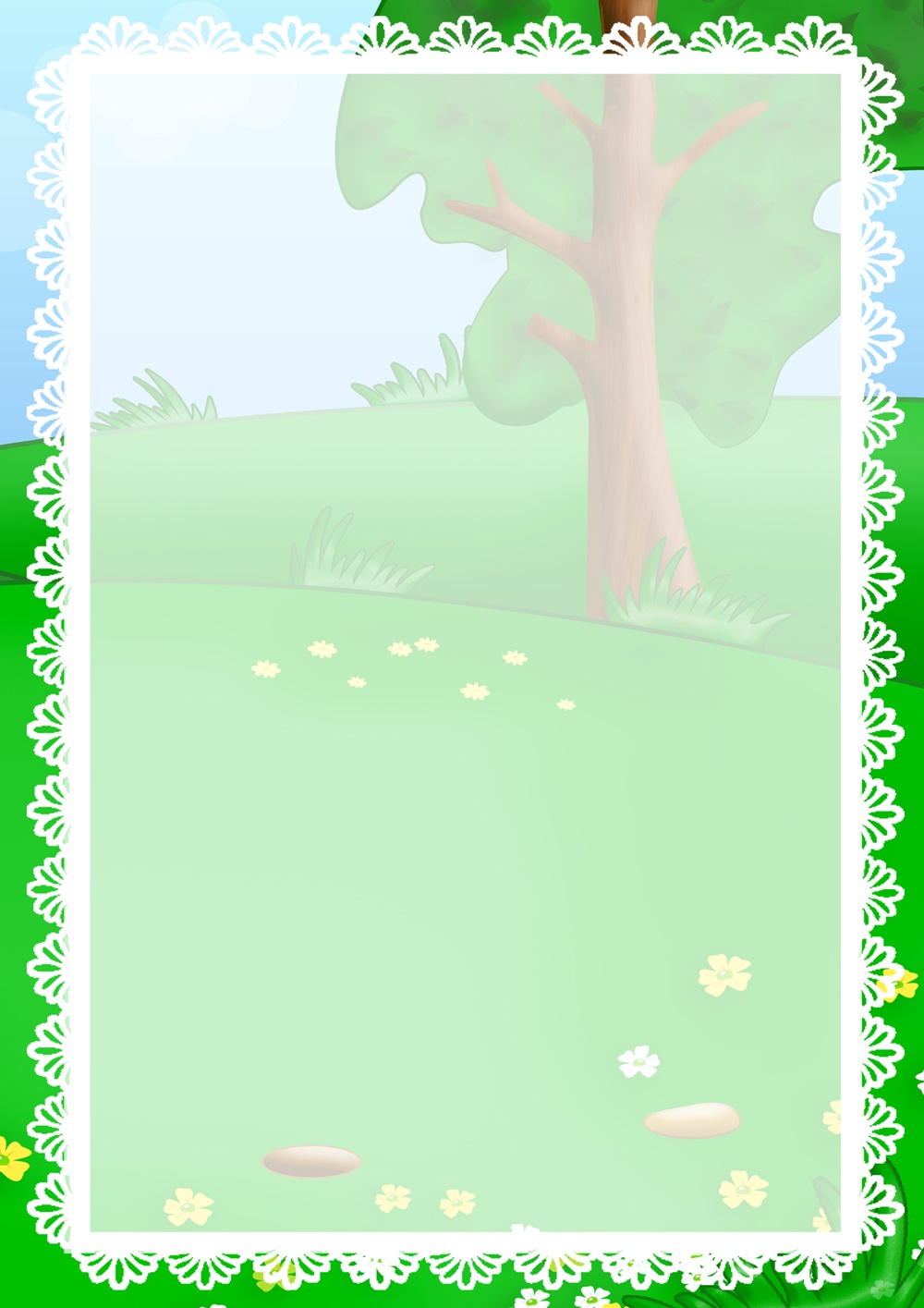 Жили-были Лось и Зайка.Зайка - маленький, пугливый,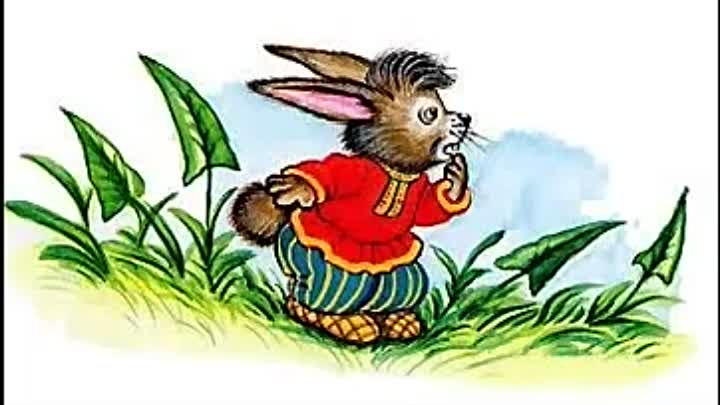 Лось - большой, рога , как вилы!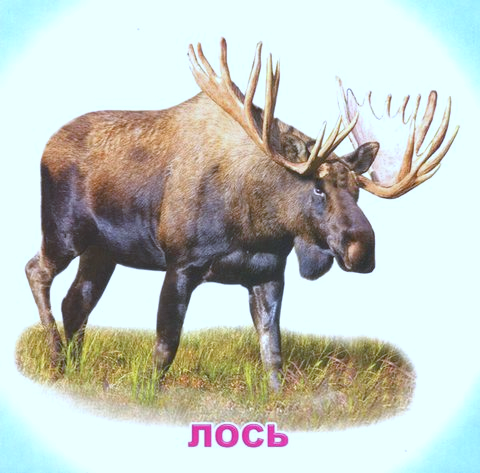 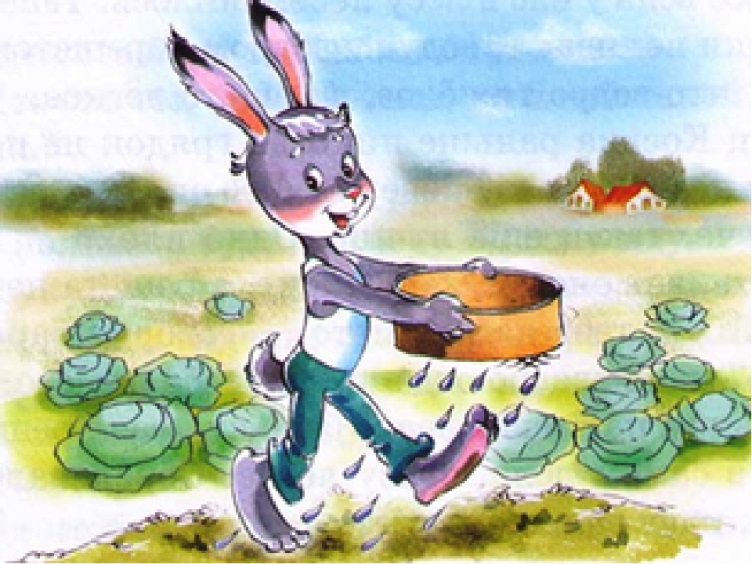 Зайка работящий был,Лось работать не любил.Летом Зайка не скучал,Огород свой поливал,Лось всё лето беззаботно Провалялся без работы.Так работать было лень,Он рога чесал о пень.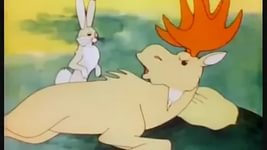 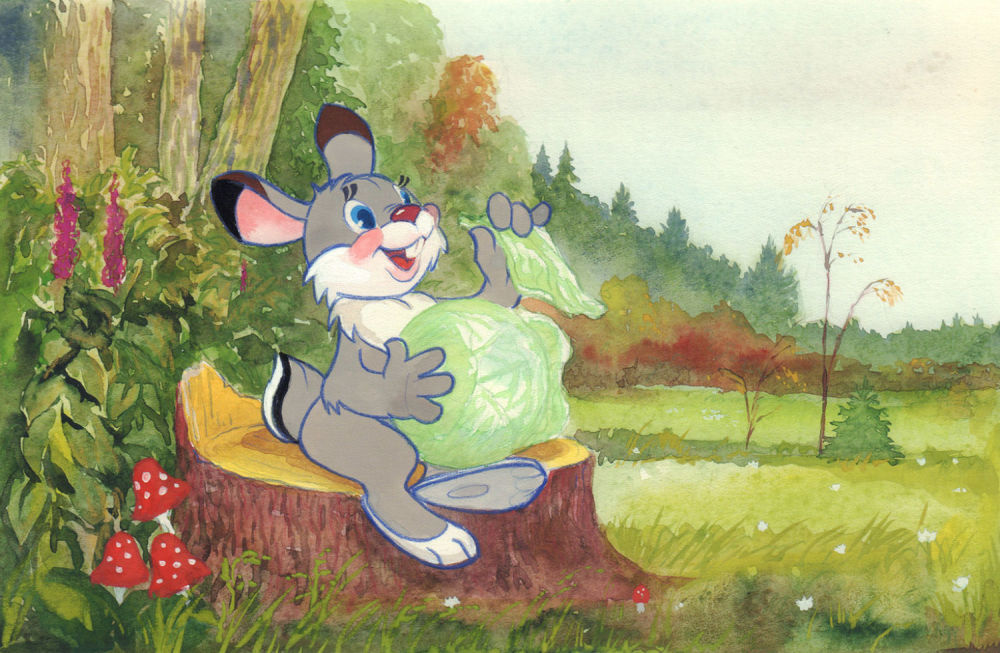 А у Зайчика капуста Выросла на грядке густоОсень сытая прошла,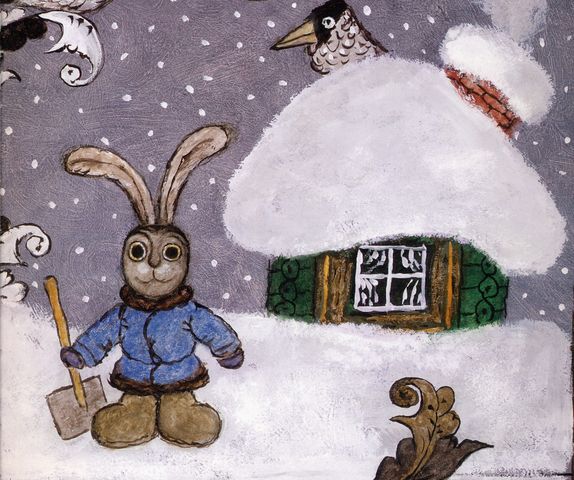 У ворот стоит зима.Снег, морозная пора-Это Зайке не беда!В шубку тёплую одет,Ест капустку на обед.А ленивый Лось голодныйЕст из миски ...снег холодный!Ну, какой из лени прок?Лень-это большой порок.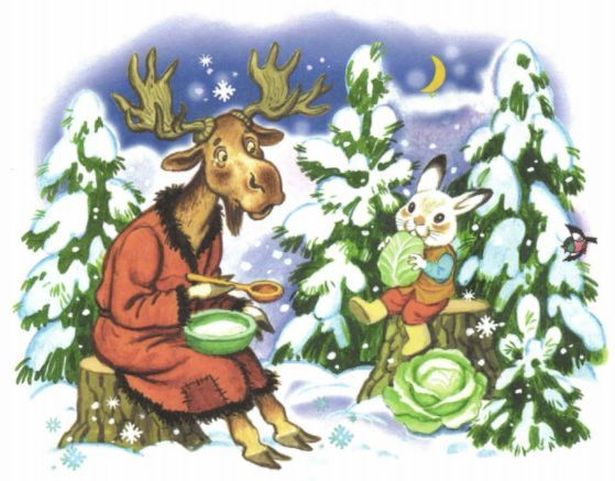 